Szkoła Podstawowa z Oddziałami Integracyjnymi Nr 20
im. Harcerzy Buchalików w Rybniku	ul. Ziołowa 3, 44-251 Rybnik                                                                 tel. 324218553  http://www.sp20rybnik.szkolnastrona.pl        e-mail: sp20_rybnik.poczta.onet.pl	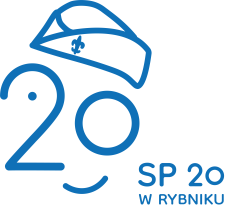 SP20.254. 06. 2023								Rybnik, dnia 05.05.2023 r.Zaproszenie do składania ofert Zapraszamy do udziału w postępowaniu prowadzonym w trybie zapytania ofertowego na: Organizacja wycieczki „Wiedeń i południowe Morawy” dla Szkoły Podstawowej Oddziałami Integracyjnymi Nr 20 im. Harcerzy Buchalików w RybnikuZAMAWIAJĄCY:Miasto Rybnik – Szkoła Podstawowa z Oddziałami Integracyjnymi nr 20 im. Harcerzy Buchalików ul. Ziołowa 3, 44-251 RybnikAdres e –mail: sp20_rybnik@poczta.onet.plTelefon: 32 42 18 553I. OPIS PRZEDMIOTU ZAMÓWIENIA Przedmiotem zamówienia jest organizacja wycieczki „Wiedeń i południowe Morawy” dla Szkoły Podstawowej z Oddziałami Integracyjnymi Nr 20 im. Harcerzy Buchalików w Rybniku.Rodzaj zamówienia: usługa. Kod CPV       635111000-4 	Organizacja wycieczek Szczegółowy opis przedmiotu zamówienia: organizacja wycieczki „Wiedeń i południowe Morawy” dla Szkoły Podstawowej z Oddziałami Integracyjnymi Nr 20 im. Harcerzy Buchalików w Rybniku w dniach od 9 do 11 czerwca 2023 roku, zgodnie z poniższym programem wycieczki:1 dzień:	Wyjazd z miejsca zbiórki o godz.6.00, przejazd do Czech. Przyjazd do Lednic, zwiedzanie Pałacu (trasa podstawowa, sale reprezentacyjne). Czas wolny, możliwość indywidualnego spaceru i zwiedzania szklarni (100 kc/os). Przejazd do Valtic, zwiedzanie Pałacu (trasa podstawowa). Po zwiedzaniu przejazd do hotelu, zakwaterowanie i obiadokolacja. Po obiadokolacji degustacja morawskich win w jednej z piwniczek winnych w okolicy. Nocleg.       2 dzień:	śniadanie, wyjazd do Wiednia. Po przyjeździe objazd miasta słynną Ringstrasse. Piesze zwiedzanie: spacer od Placu Marii Teresy: Muzeum Historii Naturalnej, Muzeum Historii Sztuk Pięknych, Hofburg (zwiedzanie skarbca), ulica Graben, Kolumna Zarazy, Zegar Figuralny, Katedra św. Szczepana. Podczas zwiedzania czas wolny na kawę po wiedeńsku oraz słynny sernik lub torcik sachera (płatne indywidualnie). Na trasie spaceru Opera, Ratusz, Teatr Dworski. Przejazd na wzgórze Kahlenberg, panorama miasta oraz wizyta w Kościele pw. św. Józefa prowadzonego od 1906 roku przez polskich księży zmartwychwstańców. Przy powrocie przejazd przez dzielnicę winiarzy Grinzing, która jest  malowniczo położona na wzgórzach Lasku Wiedeńskiego. Późnym wieczorem powrót do hotelu w Czechach, obiadokolacja i nocleg.       3 dzień:	śniadanie, powrót do Wiednia, przejazd do III dzielnicy z ciekawą zabudową Hundertwassera. Następnie przejazd do Schönbrunn - dawnej letniej rezydencji cesarskiej. Zwiedzanie Sal Cesarskich i spacer po ogrodach, m.in. Palmiarnia, Ogród Różany, Fontanna Neptuna, Glorietta. Czas wolny. Ok. godz.14.00 odjazd w drogę powrotną. Na trasie postój na posiłek w Czechach (płatny indywidualnie) Planowany powrót do miejsca zbiórki w późnych godzinach wieczornych.Ogólne informacje:Noclegi w Czechach w hotelu/pensjonacie ***/****  w pokojach 2-3os z łazienkamiDo Wykonawcy należy całość organizacji i płatności wycieczki zgodnej z programem:– przejazd (autokar)– ubezpieczenie NNW każdego uczestnika wycieczki na kwotę  10.000 zł− obecność pilota/przewodnika przez cały czas trwania wycieczki, − noclegi i wyżywienie oraz degustacja morawskich win, − bilety wstępu do: Pałacu w Lednicach, Zamku w Valticach, Hofburg - skarbiec, Schönbrunn – Sale Cesarskie− inne płatności (np. opłaty parkingowe, drogowe),Kalkulację należy sporządzić dla grupy 33 osób, z zastrzeżeniem że liczba uczestników wycieczki może ulec zmniejszeniu bądź zwiększeniu, jednak nie więcej niż o 3 osób.II. WARUNKI I TERMIN REALIZACJI ZAMÓWIENIA Zdolność do występowania w obrocie gospodarczym. O udzielenie zamówienia publicznego mogą ubiegać się Wykonawcy, którzy spełniają warunki dotyczące posiadania zdolności do występowania w obrocie gospodarczym. Zamawiający nie określa warunku w tym zakresie.Sytuacja ekonomiczna lub finansowa. O udzielenie zamówienia publicznego mogą ubiegać się Wykonawcy, którzy spełniają warunki dotyczące sytuacji ekonomicznej lub finansowej. Zamawiający nie określa warunku w tym zakresie. Zdolność techniczna lub zawodowa. O udzielenie zamówienia publicznego mogą ubiegać się Wykonawcy, którzy spełniają warunki dotyczące zdolności technicznej lub zawodowej. Zamawiający uzna warunek za spełniony, jeżeli Wykonawca wykaże, że dysponuje bądź będzie dysponował: osobą – pilotem posiadającym odpowiednie uprawnienia, sprawnym, wysokiej klasy, klimatyzowanym autokarem, przystosowanym do przewozu osób, posiadającym ważne przeglądy techniczne niestwierdzające usterek i dopuszczające autokar do ruchu, wszystkie wymagane zezwolenia dopuszczające go do ruchu oraz aktualną polisę OC, osobą – kierowcą posiadającym uprawnienia do kierowania pojazdem przewidzianym
 do realizacji zamówienia. Uprawnienia do prowadzenia określonej działalności gospodarczej lub zawodowej, o ile wynika 
to z odrębnych przepisów. O udzielenie zamówienia publicznego mogą ubiegać się Wykonawcy, którzy spełniają warunki dotyczące posiadania uprawnień do prowadzenia określonej działalności gospodarczej lub zawodowej, o ile wynika to z odrębnych przepisów. Wykonawca spełni warunek, jeżeli posiada aktualny wpis do Centralnej Ewidencji Organizatorów i Pośredników Turystycznych. Wykaz wymaganych w ofercie dokumentów potwierdzających spełnianie warunków udziału w postępowaniu: oświadczenie o spełnianiu warunków udziału w postępowaniu o udzielenie zamówienia publicznego oraz o niepodleganiu wykluczeniu z postępowania, którego wzór stanowi załącznik nr 2 do niniejszego zapytania, oświadczenia o spełnianiu warunków udziału w postępowaniu zawarte w formularzu oferty, którego wzór stanowi załącznik nr 1 do niniejszego zapytania.III. WARUNKI I TERMIN REALIZACJI ZAMÓWIENIA Wykonawca, któremu zostanie udzielone zamówienie, zobowiązany jest do podpisania umowy w miejscu i czasie wskazanym przez Zamawiającego. Termin wykonania przedmiotu zamówienia: 09.06 – 11.06.2023 r.Zamawiający przewiduje możliwość udzielenia zaliczki na poczet wykonania przedmiotu zamówienia w wysokości nieprzekraczającej 20% wysokości wynagrodzenia. Wypłacenie zaliczki uzależnione będzie od wniosku Wykonawcy. Zaliczka będzie zaliczona na poczet wynagrodzenia Wykonawcy za wykonanie przedmiotu zamówienia. Podstawą wpłacenia zaliczki będzie faktura proforma wystawiona do 7 dni po zawarciu umowy na organizację przedmiotowej wycieczki. Wszelkie rozliczenia związane z realizacją zamówienia, którego dotyczy niniejsze zamówienie, dokonywane będą w PLN. Termin płatności ustala się na 14 dzień od daty otrzymania przez Zamawiającego prawidłowo wystawionej faktury (pomniejszonej o wpłaconą zaliczkę).IV. OPIS SPOSOBU PRZYGOTOWANIA OFERTYWykonawca powinien przygotować ofertę, która składa się z:formularza oferty (załącznik nr 1 do niniejszego zapytania),oświadczenia o spełnianiu warunków udziału w postępowaniu o udzielenie zamówienia publicznego oraz o niepodleganiu wykluczeniu z postępowania (załącznik nr 2 do niniejszego zapytania). Wszystkie elementy formularza oferty oraz oświadczenia muszą zostać w sposób czytelny wypełnione. Oferta powinna zostać podpisana przez osobę uprawnioną do składania oświadczeń woli w imieniu Wykonawcy (w przypadku złożenia oferty elektronicznie, Zamawiający dopuszcza możliwość przesłania zeskanowanego dokumentu opatrzonego własnoręcznym podpisem).Zapytanie ofertowe zamieszczono na stronie: na stronie:	 http://sp20.bip.edukacja.rybnik.eu/596/ (ogłoszenia)V. MIEJSCE ORAZ TERMIN SKŁADANIA OFERTOfertę należy złożyć do dnia 15.05.2023 do godziny 15:00: osobiście – w siedzibie Zamawiającego od poniedziałku do piątku od 7.00-15.00 albo pocztą na adres Zamawiającego:  Szkoła Podstawowa z Oddziałami integracyjnymi Nr 20 
im. Harcerzy Buchalików, 44-251 Rybnik ul. Ziołowa 3	
Ofertę złożoną osobiście lub za pośrednictwem poczty należy opakować w jednej zamkniętej kopercie z dopiskiem „Oferta na organizację wycieczki „Wiedeń i południowe Morawy” dla Szkoły Podstawowej Oddziałami Integracyjnymi Nr 20 im. Harcerzy Buchalików w Rybniku” alboelektronicznie na adres: sp20_rybnik@poczta.onet.pl Oferty złożone po terminie nie będą rozpatrywane. Wykonawca może przed upływem terminu składania ofert zmienić lub wycofać swoją ofertę. W toku badania i oceny ofert Zamawiający może żądać od Wykonawców wyjaśnień dotyczących treści złożonych ofert. VI. INFORMACJE DOTYCZĄCE WYBORU NAJKORZYSTNIEJSZEJ OFERTY 1. Zamawiający dokona oceny ważnych ofert na podstawie następujących kryteriów: 1) cena 100% 2. Wyniki i wybór najkorzystniejszej oferty zostanie ogłoszony do 19 maja 2023 roku na stronie internetowej pod adresem: http://sp20.bip.edukacja.rybnik.eu/596/ (ogłoszenia)3. Zamawiający zastrzega sobie prawo do unieważnienia niniejszego postępowania na każdym jego etapie bez podawania przyczyny.VII. INFORMACJA DOTYCZĄCA PRZETWARZANIA DANYCH OSOBOWYCH I PRZYSŁUGUJĄCYCH Z TEGO TYTUŁU PRAWACH: 1. Administratorem danych osobowych jest Szkoła Podstawowa z Oddziałami Integracyjnymi nr 20 im. Harcerzy Buchalików w Rybniku, 44-251 Rybnik, ul. Ziołowa 32. Szkoła wyznaczyła inspektora ochrony danych, z którym można się skontaktować listownie, na adres: 
Szkoła Podstawowa z Oddziałami Integracyjnymi nr 20 im. Harcerzy Buchalików w Rybniku, 44-251 Rybnik, 
ul. Ziołowa 3 lub pocztą elektroniczną, na adres: sp20_rybnik@poczta.onet.pl w każdej sprawie dotyczącej przetwarzania danych osobowych. 3. Dane osobowe przetwarzane są w celu udzielenia zamówienia publicznego, co jest zgodne z art. 6 ust. 1 lit. c) oraz e) rozporządzenia Parlamentu Europejskiego i Rady (UE) 2016/679 z dnia 27 kwietnia 2016 roku
w sprawie ochrony osób fizycznych w związku z przetwarzaniem danych osobowych i w sprawie swobodnego przepływu takich danych oraz uchylenia dyrektywy 95/46/WE (ogólne rozporządzenie o ochronie danych). Podanie danych osobowych jest obowiązkowe. Ich brak uniemożliwi udział w postępowaniu o udzielenie zamówienia publicznego. 4. Dane osobowe nie będą podlegały profilowaniu, tj. zautomatyzowanemu procesowi prowadzącemu 
do wnioskowania o posiadaniu przez konkretną osobę fizyczną określonych cech. 5. Osobie, której dane osobowe dotyczą, przysługuje: 1) prawo dostępu do swoich danych osobowych oraz otrzymania ich kopii, 2) prawo sprostowania (poprawiania) swoich danych osobowych (skorzystanie z prawa sprostowania nie może skutkować zmianą wyniku postępowania o udzielenie zamówienia publicznego ani zmianą postanowień umowy), 3) prawo ograniczenia przetwarzania swoich danych osobowych (skorzystanie z prawa ograniczenia przetwarzania nie ma zastosowania w odniesieniu do przechowywania, w celu zapewnienia korzystania z ochrony praw innej osoby fizycznej lub prawnej lub z uwagi na ważne względy interesu publicznego), 4) prawo wniesienia skargi do Prezesa Urzędu Ochrony Danych Osobowych. 6. Osobie, której dane osobowe dotyczą, nie przysługuje: 1) prawo usunięcia swoich danych osobowych, 2) prawo przenoszenia swoich danych osobowych, 3) prawo sprzeciwu, wobec przetwarzania swoich danych osobowych. 7. Odbiorcami danych osobowych mogą być inne osoby lub podmioty, którym, zgodnie z przepisami ustawy
o dostępie do informacji publicznej, zostanie udostępniona dokumentacja postępowania. 8. Dane osobowe będą przechowywane jedynie w okresie niezbędnym do spełnienia celu, dla którego zostały zebrane lub w okresie wskazanym przepisami prawa. Po spełnieniu celu, dla którego dane zostały zebrane, dane mogą być przechowywane jedynie w celach archiwalnych, zgodnie z obowiązującymi przepisami prawa w tym zakresie.VIII. KONTAKT Z WYKONAWCĄ1. Osobami upoważnionymi do kontaktu z Wykonawcami są:1) Mariola Kuczera – sekretarz szkoły	
-  pod numerem telefonu: 32 42 18 553 oraz adresem email: sp20_rybnik@poczta.onet.plIX. ZAŁĄCZNIKI do niniejszego zapytania ofertowego1) formularz oferty (załącznik nr 1),2) oświadczenie Wykonawcy (załącznik nr 2),3) projekt umowy (załącznik nr 3)